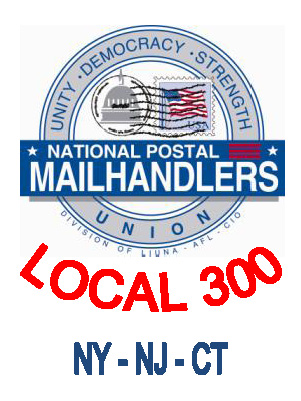 NATIONAL POSTAL MAIL HANDLERS UNIONLocal 300Division of Laborers’ International Union, of North America AFL-CIOPursuant to Article XV, section 2, this form must be used to appeal a grievance to Step 2.PURSUANT TO ARTICLE XV OF THE NATIONAL AGREEMENT WE HEREBY APPEAL THE FOLLOWING GRIEVANCE TO STEP 2. VIOLATION: INCLUDING BUT NOT LIMITED TO NATIONAL ART & SEC              LOCAL ART & SECT    OTHER GROUNDS: FACTS AND UNION CONTENTIONS:  DATE, TIME & LOCATION: ISSUE: CORRECTIVE ACTION REQUESTED: ___________________________________________________                                                  _________________________________________________     	  Branch President or Steward  				                                 SIGNATURE                                                                                                                                WITHDRAWNRESOLVEDDATEMH INITIALSUSPS INTIALSSTANDARD GRIEVANCE FORMSTANDARD GRIEVANCE FORMSTANDARD GRIEVANCE FORMSTANDARD GRIEVANCE FORMSTANDARD GRIEVANCE FORM  DATE    DATE    DATE    DATE    DATE    DATE  BRANCH GRIEV NO.  BRANCH GRIEV NO.  BRANCH GRIEV NO.  BRANCH GRIEV NO.  BRANCH GRIEV NO.  BRANCH GRIEV NO.  BRANCH GRIEV NO.  BRANCH GRIEV NO.  USPS NOUSPS NOUSPS NOUSPS NOUSPS NOUSPS NOTO: U.S.P.S. STEP 2 DESIGNEE NAME & TITLE TO: U.S.P.S. STEP 2 DESIGNEE NAME & TITLE TO: U.S.P.S. STEP 2 DESIGNEE NAME & TITLE TO: U.S.P.S. STEP 2 DESIGNEE NAME & TITLE TO: U.S.P.S. STEP 2 DESIGNEE NAME & TITLE INSTALLATION    INSTALLATION    INSTALLATION    INSTALLATION    INSTALLATION    INSTALLATION    INSTALLATION    INSTALLATION    INSTALLATION    INSTALLATION    INSTALLATION    INSTALLATION    INSTALLATION    INSTALLATION    PHONE - OFFICE PHONE - OFFICE PHONE - OFFICE PHONE - OFFICE PHONE - OFFICE PHONE - OFFICE FROM: LOCAL UNION BRANCH NO300BUSINESS ADDRESSBUSINESS ADDRESSBUSINESS ADDRESSBUSINESS ADDRESSBUSINESS ADDRESSBUSINESS ADDRESSBUSINESS ADDRESSBUSINESS ADDRESSBUSINESS ADDRESSBUSINESS ADDRESSBUSINESS ADDRESSBUSINESS ADDRESSBUSINESS ADDRESSBUSINESS ADDRESSBUSINESS ADDRESSBUSINESS ADDRESSBUSINESS ADDRESSBUSINESS ADDRESSBUSINESS ADDRESSBUSINESS ADDRESSBUSINESS ADDRESSBUSINESS ADDRESSBUSINESS ADDRESSBUSINESS ADDRESSSTEP 2: AUTHORIZED UNION REPRESENTATIVESTEP 2: AUTHORIZED UNION REPRESENTATIVESTEP 2: AUTHORIZED UNION REPRESENTATIVESTEP 2: AUTHORIZED UNION REPRESENTATIVESTEP 2: AUTHORIZED UNION REPRESENTATIVESTEP 2: AUTHORIZED UNION REPRESENTATIVESTEP 2: AUTHORIZED UNION REPRESENTATIVESTEP 2: AUTHORIZED UNION REPRESENTATIVESTEP 2: AUTHORIZED UNION REPRESENTATIVESTEP 2: AUTHORIZED UNION REPRESENTATIVESTEP 2: AUTHORIZED UNION REPRESENTATIVESTEP 2: AUTHORIZED UNION REPRESENTATIVESTEP 2: AUTHORIZED UNION REPRESENTATIVESTEP 2: AUTHORIZED UNION REPRESENTATIVEPHONE - OFFICE                     PHONE - OFFICE                     PHONE - OFFICE                     PHONE - OFFICE                     PHONE - OFFICE                     PHONE - OFFICE                     PHONE - OTHER                   PHONE - OTHER                   PHONE - OTHER                   PHONE - OTHER                   PHONE - OTHER                   STEP 1 MEETING: HELD ON DATE / TIMESTEP 1 MEETING: HELD ON DATE / TIMEBETWEEN U.S.P.S. REPRESENTATIVE BETWEEN U.S.P.S. REPRESENTATIVE BETWEEN U.S.P.S. REPRESENTATIVE BETWEEN U.S.P.S. REPRESENTATIVE BETWEEN U.S.P.S. REPRESENTATIVE BETWEEN U.S.P.S. REPRESENTATIVE BETWEEN U.S.P.S. REPRESENTATIVE BETWEEN U.S.P.S. REPRESENTATIVE BETWEEN U.S.P.S. REPRESENTATIVE BETWEEN U.S.P.S. REPRESENTATIVE BETWEEN U.S.P.S. REPRESENTATIVE BETWEEN U.S.P.S. REPRESENTATIVE AND GRIEVANT AND OR STEWARD AND GRIEVANT AND OR STEWARD AND GRIEVANT AND OR STEWARD AND GRIEVANT AND OR STEWARD AND GRIEVANT AND OR STEWARD AND GRIEVANT AND OR STEWARD AND GRIEVANT AND OR STEWARD AND GRIEVANT AND OR STEWARD AND GRIEVANT AND OR STEWARD AND GRIEVANT AND OR STEWARD AND GRIEVANT AND OR STEWARD GRIEVANTS NAME  (OR CLASS)GRIEVANTS NAME  (OR CLASS)GRIEVANTS NAME  (OR CLASS)GRIEVANTS NAME  (OR CLASS)GRIEVANTS NAME  (OR CLASS)GRIEVANTS NAME  (OR CLASS)GRIEVANTS NAME  (OR CLASS)GRIEVANTS NAME  (OR CLASS)GRIEVANTS NAME  (OR CLASS)GRIEVANTS NAME  (OR CLASS)GRIEVANTS NAME  (OR CLASS)GRIEVANTS NAME  (OR CLASS)GRIEVANTS NAME  (OR CLASS)GRIEVANTS NAME  (OR CLASS)GRIEVANTS NAME  (OR CLASS)GRIEVANTS NAME  (OR CLASS)GRIEVANTS NAME  (OR CLASS)GRIEVANTS NAME  (OR CLASS)GRIEVANTS NAME  (OR CLASS)PHONE PHONE PHONE PHONE PHONE PHONE HOME ADDRESS                                                                                                         HOME ADDRESS                                                                                                         HOME ADDRESS                                                                                                         HOME ADDRESS                                                                                                         HOME ADDRESS                                                                                                         HOME ADDRESS                                                                                                         HOME ADDRESS                                                                                                         CITYCITYCITYCITYCITYCITYCITYCITYCITYSTATESTATESTATESTATESTATESTATEZIPZIPZIPJOB CLASSIFICATIONJOB CLASSIFICATIONJOB CLASSIFICATIONJOB CLASSIFICATIONCRAFT SENIORITY DATE CRAFT SENIORITY DATE CRAFT SENIORITY DATE CRAFT SENIORITY DATE CRAFT SENIORITY DATE CRAFT SENIORITY DATE CRAFT SENIORITY DATE CRAFT SENIORITY DATE SERVICE SENIORITY DATESERVICE SENIORITY DATESERVICE SENIORITY DATESERVICE SENIORITY DATESERVICE SENIORITY DATESERVICE SENIORITY DATESERVICE SENIORITY DATESERVICE SENIORITY DATESERVICE SENIORITY DATEDUTY HOURSDUTY HOURSDUTY HOURSDUTY HOURSINSTALLATION, STATION OR BRANCHINSTALLATION, STATION OR BRANCHINSTALLATION, STATION OR BRANCHINSTALLATION, STATION OR BRANCHINSTALLATION, STATION OR BRANCHINSTALLATION, STATION OR BRANCHINSTALLATION, STATION OR BRANCHINSTALLATION, STATION OR BRANCHINSTALLATION, STATION OR BRANCHSOC. SEC. # / EINSOC. SEC. # / EINSOC. SEC. # / EINSOC. SEC. # / EINSOC. SEC. # / EINSOC. SEC. # / EINSOC. SEC. # / EINSOC. SEC. # / EINSOC. SEC. # / EINSOC. SEC. # / EINVETERAN        YES      NO  VETERAN        YES      NO  VETERAN        YES      NO  VETERAN        YES      NO  VETERAN        YES      NO  VETERAN        YES      NO  OFF DAYS                   SAT/SUN/MON/TUE/WED/THU/FRICHECK                                                 AS APPLICABLE        OFF DAYS                   SAT/SUN/MON/TUE/WED/THU/FRICHECK                                                 AS APPLICABLE        OFF DAYS                   SAT/SUN/MON/TUE/WED/THU/FRICHECK                                                 AS APPLICABLE        OFF DAYS                   SAT/SUN/MON/TUE/WED/THU/FRICHECK                                                 AS APPLICABLE        OFF DAYS                   SAT/SUN/MON/TUE/WED/THU/FRICHECK                                                 AS APPLICABLE        OFF DAYS                   SAT/SUN/MON/TUE/WED/THU/FRICHECK                                                 AS APPLICABLE        LEVELLEVELSTEPSTEPFTRFTRFTRUNASSIGNED REG.UNASSIGNED REG.UNASSIGNED REG.UNASSIGNED REG.UNASSIGNED REG.RESERVE REGRESERVE REGRESERVE REGRESERVE REGRESERVE REG PTR    PTF   STEP 1: DECISION RENDERED ON DATE / TIME STEP 1: DECISION RENDERED ON DATE / TIME STEP 1: DECISION RENDERED ON DATE / TIME BY NAME & TITLE BY NAME & TITLE BY NAME & TITLE BY NAME & TITLE BY NAME & TITLE BY NAME & TITLE BY NAME & TITLE BY NAME & TITLE BY NAME & TITLE BY NAME & TITLE BY NAME & TITLE BY NAME & TITLE SUPERVISOR INITIALSSUPERVISOR INITIALSSUPERVISOR INITIALSSUPERVISOR INITIALSSUPERVISOR INITIALSSUPERVISOR INITIALSSUPERVISOR INITIALSSUPERVISOR INITIALS